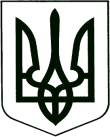                                         У К Р А Ї Н А                           ПроектКОРЮКІВСЬКА МІСЬКА РАДАКорюківський районЧернігівська областьР І Ш Е Н Н Я(тринадцята сесія сьомого скликання)05 березня 2018 року м. КорюківкаПро надання земельних ділянок в оренду	Розглянувши заяви фізичної особи - підприємця Мищенка Олександра Михайловича та ТОВ «ГРОСЬ І КО», та додані матеріали, враховуючи рекомендації постійної комісії міської ради з питань  житлово-комунального господарства, регулювання земельних відносин, будівництва та охорони навколишнього природного  середовища, керуючись ст.ст. 12, 79-1, 122, 123, 142 Земельного кодексу України, ст.ст. 15, 21, 24, 25 Закону України «Про оренду землі», ст. 288 Податкового кодексу України, ст. 26 Закону України «Про місцеве самоврядування в Україні»,міська рада в и р і ш и л а :1. Затвердити проект землеустрою щодо відведення земельної ділянки на умовах оренди, загальною площею 0,0267 га, фізичній особі - підприємцю Мищенку Олександру Михайловичу, цільове призначення якої змінюється з «для будівництва та обслуговування будівель закладів комунального обслуговування» на «для розміщення та експлуатації основних, підсобних і допоміжних будівель та споруд підприємств переробної, машинобудівної та іншої промисловості», що розташована за адресою:  вул. Костюк Г., 18-а,                 м. Корюківка.1.1. Надати фізичній особі - підприємцю Мищенку Олександру Михайловичу (зареєстрований за адресою: вул. ________________,                                                м. Корюківка, ідентифікаційний номер __________________) в оренду земельну ділянку площею 0,0267 га, кадастровий номер 7422410100:04:000:1468, за адресою: вул. Костю Г., 18-а, м. Корюківка, терміном на 49 (сорок дев’ять) років, цільове призначення якої змінюється з «для будівництва та обслуговування будівель закладів комунального обслуговування» на «для розміщення та експлуатації основних, підсобних і допоміжних будівель та споруд підприємств переробної, машинобудівної та іншої промисловості». Цільове призначення – для розміщення та експлуатації основних, підсобних і допоміжних будівель та споруд підприємств переробної, машинобудівної та іншої промисловості, категорія земель – землі промисловості, транспорту, зв’язку, енергетики, оборони та іншого призначення. Встановити орендну плату у розмірі - 3 (три) % (відсотки) від нормативної грошової оцінки землі м. Корюківка. Оформити договір оренди у встановленому законодавством порядку.2. Затвердити проект землеустрою щодо відведення земельної ділянки в оренду, загальною площею 0,2831 га, ТОВ «ГРОСЬ І КО», для розміщення та експлуатації основних, підсобних і допоміжних будівель та споруд підприємств переробної, машинобудівної та іншої промисловості, що розташована за адресою:  пров. Індустріальний, 1-Д, м. Корюківка.2.1. Надати ТОВ «ГРОСЬ І КО» (місцезнаходження юридичної особи вул. Дружби, 3, м. Корюківка, ідентифікаційний код юридичної особи 40334451) в оренду земельну ділянку площею 0,2831 га, кадастровий номер 7422410100:01:003:1268, за адресою: пров. Індустріальний, 1-Д,                                      м. Корюківка, терміном на 49 (сорок дев’ять) років, для розміщення та експлуатації основних, підсобних і допоміжних будівель та споруд підприємств переробної, машинобудівної та іншої промисловості. Цільове призначення – для розміщення та експлуатації основних, підсобних і допоміжних будівель та споруд підприємств переробної, машинобудівної та іншої промисловості, категорія земель – землі промисловості, транспорту, зв’язку, енергетики, оборони та іншого призначення. Встановити орендну плату у розмірі - 3 (три) % (відсотки) від нормативної грошової оцінки землі м. Корюківка. Оформити договір оренди у встановленому законодавством порядку._. Контроль за виконанням даного рішення покласти на постійну комісію міської ради з питань житлово-комунального господарства, регулювання земельних відносин, будівництва та охорони навколишнього природного середовища.Міський голова                                                                              Р.Р. Ахмедов